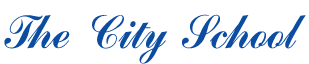 North Nazimabad Boys Campus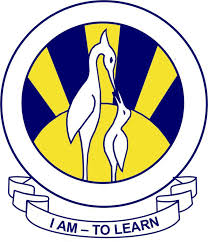 Subject = Computer Science                                                                       Level = 9Teacher = Shumaila Ali                                                                              Date = 26/1/18Q.1 Solve this question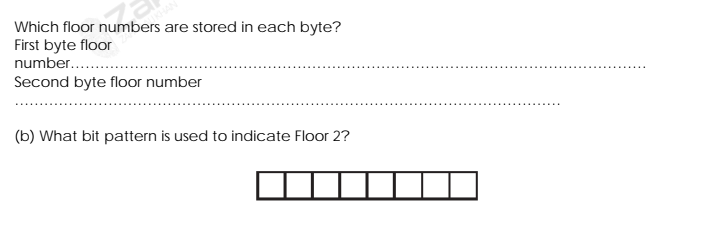 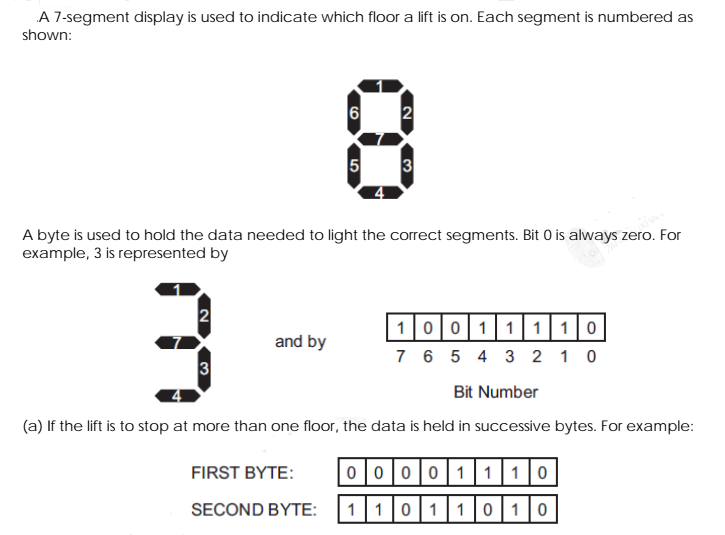 